COLEGIO NUESTRA SEÑORA DEL BUEN CONSEJO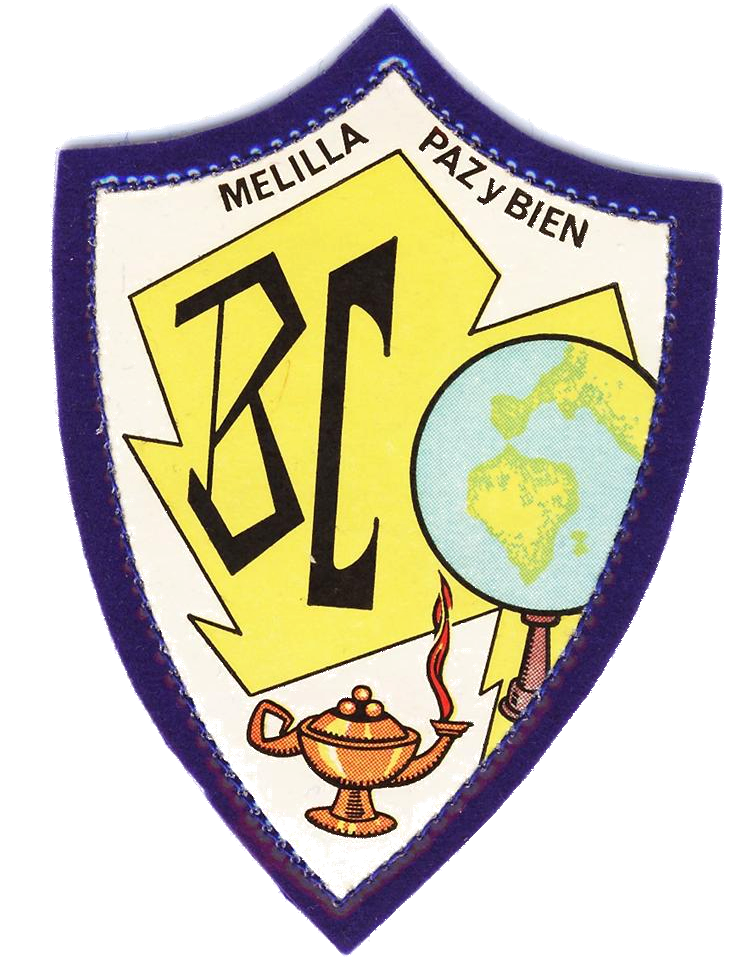 RELACIÓN DE LIBROS DE TEXTO Y MATERIAL- 2021-2022CURSO 3º  de ESO ÁREA Y TÍTULOEDITORIALISBNLENGUA  Y LITERATURALengua Castellana y Literatura 3º ESO SM9788467576207MATEMÁTICASsavia SM9788467576221BIOLOGÍA Y GEOLOGÍA SM9788467576382FISICA Y QUÍMICASAVIA SM9788467576375GEOGRAFÍA E HISTORIAANAYA978-84-698-6073-1LENGUA INGLESA Smart Planet 3Students book workbookCAMBRIDGE97884903636529788490363829LIBRO LECTURA INGLÉS A little trouble in Amsterdam (A2)CAMBRIDGE978-8-483-23519-5ED. PLÁSTICA Y VISUAL9788467576412RELIGIÓN CATÓLICA  3' CÓDIGO ABIERTOSANTA BIBLIA CASALS978-84-218-6684-9VALORES ÉTICOSSM9788467576498EDUCACIÓN FÍSICA 3º Educación física SIN LIBROFRANCÉS Promenade 3 A2Promade 3 A2. Cahierd'activitésSM97884675779909788467578010AMPLIACIÓN MATEMÁTICASSIN LIBROAMPLIACIÓN LENGUASIN LIBRO 